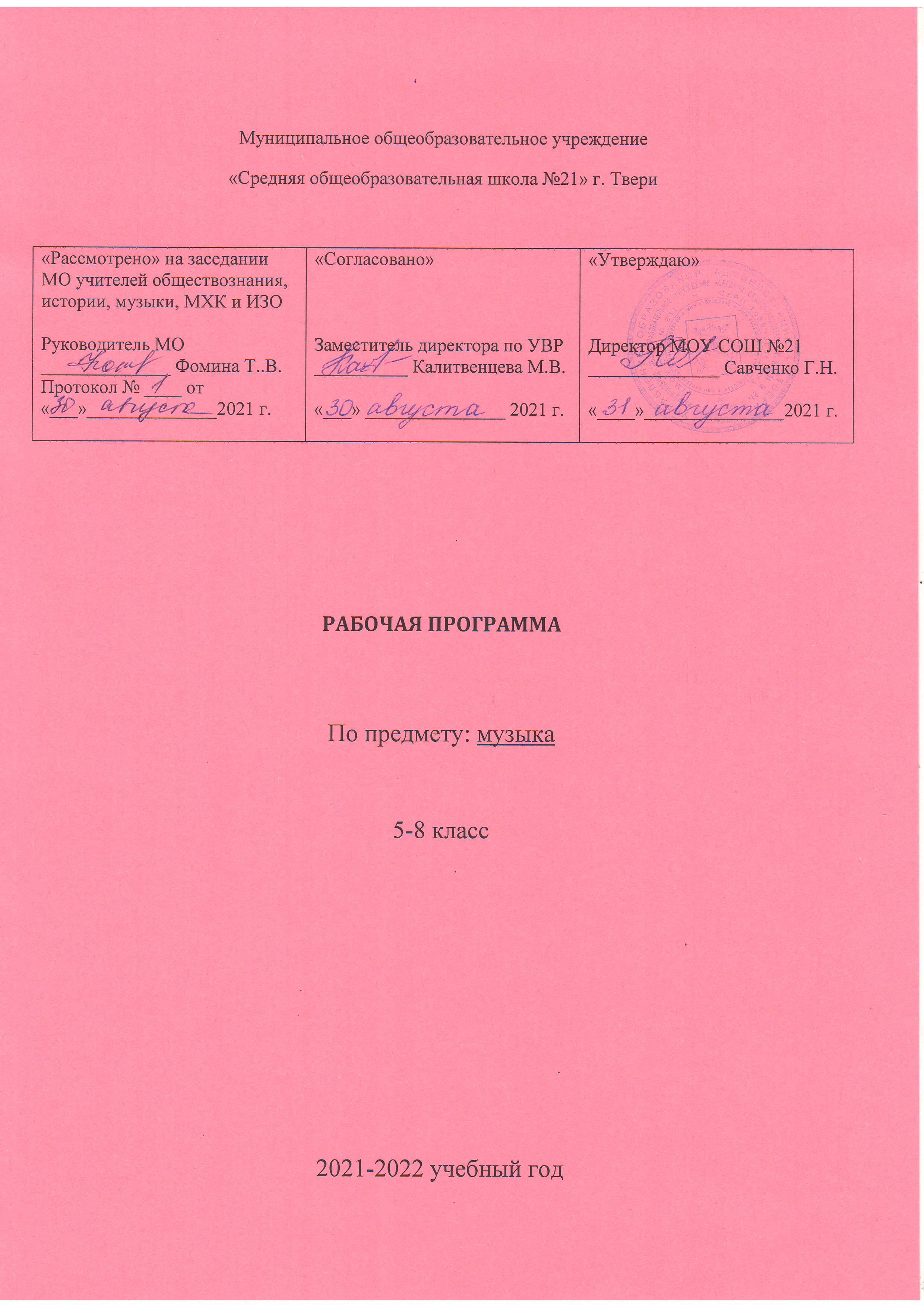 РАБОЧАЯ ПРОГРАММАМУЗЫКАРабочая программа по предмету «Музыка» для 5 – 8 классов общеобразовательных учреждений составлена в соответствии с Федеральным государственным образовательным стандартом основного общего образования, примерными программами по музыке для основного общего образования и важнейшими положениями художественно – педагогической концепции Д.Б. Кабалевского. В данной программе нашли отражение изменившиеся социокультурные условия деятельности современных образовательных организаций, потребности педагогов – музыкантов в обновлении содержания и новые технологии общего музыкального образования.    ЛИЧНОСТНЫЕ, МЕТАПРЕДМЕТНЫЕ И ПРЕДМЕТНЫЕ РЕЗУЛЬТАТЫ ОСВОЕНИЯ УЧЕБНОГО ПРЕДМЕТА.Изучение курса «Музыка» в основной школе обеспечивает определенные результаты.Личностные результаты отражаются в индивидуальных качественных свойствах учащихся, которые они должны приобрести в процессе освоения учебного предмета «Музыка»:-- чувство гордости за свою Родину, российский народ и историю России, осознание своей этнической и национальной принадлежности; знание культуры своего народа, своего края, основ культурного наследия народов России и человечества; усвоение традиционных ценностей многонационального российского общества;-- целостный, социально ориентированный взгляд на мир в его органичном единстве и разнообразии природы, народов, культур и религий;-- ответственное отношение к учению, готовность и способность к саморазвитию и самообразованию на основе мотивации к обучению и познанию;--уважительное отношение к иному мнению, истории и культуре других народов; готовность и способность вести диалог с другими людьми и достигать внем взаимопонимания; этические чувства доброжелательности и эмоционально – нравственной отзывчивости, понимание чувств других людей и сопереживание им;-- компетентность в решении моральных проблем на основе личностного выбора, осознанное  ответственное отношение к собственным поступкам;-- коммуникативная компетентность в общении и сотрудничестве со сверстниками, старшими и младшими в образовательной, общественно полезной, учебно – исследовательской, творческой и других видах деятельности.-- участие в общественной жизни школы в пределах возрастных компетенций с учетом региональных и этнокультурных особенностей;-- признание ценности  жизни во всех ее проявлениях и необходимости ответственного, бережного отношения к окружающей среде;-- принятие ценности семейной жизни, уважительное и заботливое отношение к членам своей семьи-- эстетические потребности, ценности и чувства, эстетическое сознание как результат освоения художественного наследия народов России и мира, творческой деятельности музыкально – эстетического характера;Метапредметные результаты характеризуют уровень сформированностиуниверсальных учебных действий, проявляющихся в познавательной и практической деятельности учащихся;-- умение самостоятельно ставить новые  учебные задачи на основе развития познавательных мотивов и интересов;-- умение самостоятельно планировать пути достижения целей, осознанно выбирать наиболее эффективные способы решения учебных и познавательных задач;-- умение анализировать собственную  учебную деятельность, адекватно оценивать правильность или ошибочность выполнения  учебной задачи и собственные возможности ее решения,  вносить необходимые коррективы для достижения запланированных результатов;-- владения основами самоконтроля, самооценки, принятия решений и осуществления осознанного выбора в учебной и познавательной деятельности;-- умение определять понятия, обобщать, устанавливать аналоги, классифицировать, самостоятельно выбирать основания и критерии для классификации, умение устанавливать причинно – следственные связи; размышлять, рассуждать и делать выводы;-- смысловое чтение текстов различных стилей и жанров;-- умение организовывать учебное сотрудничество и совместную деятельность с учителем и сверстниками; определять цели, распределять функции и роли участников, например в художественном проекте, взаимодействовать и работать в группе;-- формирование и развитие компетентности в области использования информационно – коммуникативных технологий; стремление к самостоятельному общению с искусством и художественному самообразованию. Предметные результаты обеспечивают успешное обучение на следующей ступени общего образования и отражают:-- сформированность основ музыкальной культуры школьника как неотъемлемой части его общей духовной культуры;-- сформированность потребности в общении с музыкой для дальнейшего духовно – нравственного развития, социализации, самообразования, организации содержательного культурного досуга на основе осознания роли музыки в жизни отдельного человека и общества, в развитии мировой культуры;-- развитие общих музыкальных способностей школьников (музыкальной памяти и слуха), а также образного и ассоциативного мышления, фантазии и творческого воображения, эмоционально – ценностного отношения к явлениям жизни и искусства на основе восприятия и анализа художественного образа;-- сформированность мотивационной направленности на продуктивную музыкально – творческую деятельность (слушание музыки, пение, инструментальное музицирование, драматизация музыкальных произведений, импровизация, музыкально – пластическое движение и др.);-- воспитание эстетического отношения к миру, критического восприятия музыкальной информации, развитие творческих способностей в многообразных видах музыкальной деятельности, связанной с театром, кино, литературой, живописью;-- расширение музыкального и общего культурного кругозора; воспитание музыкального вкуса, устойчивого интереса к музыке своего народа и других народов мира, классическому и современному наследию;-- овладение основами музыкальной грамотности: способностью эмоционально воспринимать музыку как живое образное искусство во взаимосвязи с жизнью, со специальной терминологией и ключевыми понятиями музыкального искусства, элементарной нотной грамотой в рамках изучаемого курса;-- приобретение устойчивых навыков самостоятельной, целенаправленной и содержательной музыкально – учебной деятельности, включая информационно – коммуникационные технологии;-- сотрудничество в ходе реализации коллективных творческих проектов, решения различных музыкально – творческих задач.ПЛАНИРУЕМЫЕ РЕЗУЛЬТАТЫ.       По окончании 8 класса школьники научатся:-- наблюдать за многообразными явлениями жизни и искусства, выражать свое отношение к искусству;-- понимать специфику музыки и выявлять родство художественных образов разных искусств, различать их особенности; -- выражать эмоциональное содержание музыкальных произведений в исполнении, участвовать в различных формах музицирования;-- раскрывать образное содержание музыкальных произведений разных форм, жанров и стилей; высказывать суждение об основной идее и форме ее воплощения в музыке;-- понимать специфику и особенности музыкального языка, творчески интерпретировать содержание музыкального произведения в разных видах музыкальной деятельности;-- осуществлять исследовательскую деятельность художественно – эстетической направленности, участвуя в творческих проектах, в том числе связанных с музицированием; проявлять инициативу в организации и проведении концертов, театральных спектаклей, выставок и конкурсов, фестивалей и др.;-- разбираться в событиях художественной жизни отечественной и зарубежной культуры, владеть специальной терминологией, называть имена выдающихся отечественных и зарубежных композиторов и крупнейшие музыкальные центры мирового значения (театры оперы и балета, концертные залы, музеи);-- определять стилевое своеобразие классической, народной, религиозной, современной музыки, разных эпох;-- применять информационно – коммуникативные технологии для расширения опыта творческой деятельности в процессе поиска информации в образовательном пространстве Интернет.	ТРЕБОВАНИЯ К УРОВНЮ ПОДГОТОВКИ ВЫПУСКНИКОВВ результате изучения музыки ученик должен:знать/пониматьспецифику музыки как вида искусства;значение музыки в художественной культуре и ее роль в синтетических видах творчества;возможности музыкального искусства в отражении вечных проблем жизни; основные жанры народной и профессиональной музыки;богатство музыкальных образов и способов их развития;основные формы музыки;характерные черты и образцы творчества крупнейших русских и зарубежных композиторов;виды оркестров, названия наиболее известных инструментов;имена выдающихся композиторов и музыкантов-исполнителей;уметьэмоционально-образно воспринимать и характеризовать музыкальные произведения;узнавать на слух изученные произведения русской и зарубежной классики, образцы народного музыкального творчества, произведения современных композиторов;выразительно исполнять соло (с сопровождением и без сопровождения) несколько народных песен, песен композиторов-классиков и современных композиторов (по выбору учащихся);исполнять свою партию в хоре в простейших двухголосных произведениях;выявлять общее и особенное при сравнении музыкальных произведений на основе полученных знаний об интонационной природе музыки, музыкальных жанрах, стилевых направлениях, образной сфере музыки и музыкальной драматургии;распознавать на слух и воспроизводить знакомые мелодии изученных произведений инструментальных и вокальных жанров;выявлять особенности интерпретации одной и той же художественной идеи, сюжета в творчестве различных композиторов;различать звучание отдельных музыкальных инструментов, виды хора и оркестра;устанавливать взаимосвязи между разными видами искусства на уровне общности идей, тем, художественных образов;использовать приобретенные знания и умения в практической деятельности и повседневной жизни для:певческого и инструментального музицирования дома, в кругу друзей и сверстников, на внеклассных и внешкольных музыкальных занятиях, школьных праздниках;размышления о музыке и ее анализа, выражения собственной позиции относительно прослушанной музыки;музыкального самообразования: знакомства с литературой о музыке, слушания музыки в свободное от уроков время (посещение концертов, музыкальных спектаклей, прослушивание музыкальных радио- и телепередач и др.); выражения своих личных музыкальных впечатлений в форме устных выступлений и высказываний на музыкальных занятиях, эссе, рецензии.определения своего отношения к музыкальным явлениям действительности.СОДЕРЖАНИЕ УЧЕБНОГО КУРСА5 КЛАСС (34 часа).В программе рассматриваются разнообразные явления музыкального искусства в их взаимодействии с художественными образами других искусств – литературы (прозы и поэзии), изобразительного искусства (живописи, скульптуры, архитектуры, графики, книжных иллюстраций и др.), театра (оперы, балета, оперетты, мюзикла, рок – оперы), кино.      Программа состоит из двух разделов, соответствующих темам «Музыка и литература» и «Музыка и изобразительное искусство». Такое деление учебного материала весьма условно, так как знакомство с музыкальным произведением всегда предполагает его рассмотрение в содружестве муз, что особенно ярко проявляется на страницах учебника и творческой тетради.РАЗДЕЛ 1. МУЗЫКА И ЛИТЕРАТУРА (17 часов).   Что роднит музыку и литературу. Сюжеты, темы, образы искусства. Интонационные особенности языка народной, профессиональной, религиозной музыки (музыка русская и зарубежная, старинная и современная). Специфика средств художественной выразительности каждого из искусств. Вокальная музыка. Фольклор в музыке русских композиторов. Жанры инструментальной и вокальной музыки. Вторая жизнь песни. Писатели и поэты о музыке и музыкантах. Путешествие в музыкальный театр: опера, балет, мюзикл. Музыка в кино, театре,на телевидении. Использование различных форм музицирования и творческих заданий в освоении содержания музыкальных образов.РАЗДЕЛ 2. МУЗЫКА И ИЗОБРАЗИТЕЛЬНОЕ ИСКУССТВО. (17 часов).Взаимодействие музыки с изобразительным искусством. Исторические события, картины природы, разнообразные характеры, портреты людей в различных видах искусства. Образ музыки разных эпох в изобразительном искусстве. Небесное и земное в звуках и красках. Исторические события в музыке: через прошлое к настоящему. Музыкальная живопись и живописная музыка. Колокольность в музыке и изобразительном искусстве. Портрет в музыке и изобразительном искусстве. Роль дирижера в прочтении музыкального произведения. Образы борьбы и победы в музыкальном искусстве. Архитектура – застывшая музыка. Полифония в живописи и в музыке. Творческая мастерская композитора, художника. Импрессионизм в музыке и живописи. Тема защиты Отечества в музыке и изобразительном искусстве. Использование различных форм музицирования и творческих  заданий в освоении музыкальных образов.6 КЛАСС (34 часа).В программе 6 класса рассматривается многообразие музыкальных образов. запечатленных в жанрах вокальной, инструментальной и инструментально – симфонической музыки. Музыкальный образ – живое, обобщенное представление о действительности, выраженное в звуках. Интонационная природа музыкальных образов, приемы, взаимодействия и развития различных образных сфер в музыкальном искусстве. Мир образов народной, религиозной, классической и современной музыки. Музыка в семье искусств.Раздел 1.  Мир образов вокальной и инструментальной музыки (17 час.).Лирические, эпические, драматические образы. Единство содержания и формы. Многообразие жанров вокальной музыки (песня, романс, баллада, баркаролла, хоровой концерт, кантата и др.). Песня, ария, хор в оперных спектаклях. Единство поэтического текста и музыки. Многообразие жанров  инструментальной музыки: сольная, ансамблевая, оркестровая. Сочинения для фортепиано, органа, арфы, симфонического оркестра, синтезатора.       Музыка древней Руси. Образы народного искусства. Фольклорные образы в творчестве композиторов. Образы русской духовной и светской музыки (знаменный распев, партесное пение, духовный концерт). Образы западноевропейской духовной и светской музыки (хорал, токката, фуга, кантата, реквием). Полифония и гомофония.       Авторская песня – прошлое и настоящее. Джаз – искусство 20 века (спиричуэлс, блюз).        Взаимодействие различных видов искусства в раскрытии образного строя музыкальных произведений. Использование различных форм музицирования и творческих заданий в освоении содержания музыкальных образов.РАЗДЕЛ 2. Мир образов камерной и симфонической музыки (17 час.).        Жизнь – единая основа художественных образов  любых видов искусства. Отражение нравственных исканий человека, времени и пространства в музыкальном искусстве. Своеобразие и специфика художественных образов камерной и симфонической  музыки. Сходство и различие как основной принцип развития и построения музыки. Повтор (вариативность, вариантность), контраст. Взаимодействие нескольких музыкальных образов на основе их сопоставления, столкновения, конфликта.             Программная музыка и ее жанры, Музыкальное воплощение литературного сюжета. Выразительность и изобразительность музыки. Образ – портрет, образ – пейзаж и др. Непрограммная музыка и ее жанры.              Современная трактовка классических сюжетов и образов: мюзикл, рок – опера, киномузыка.              Использование различных форм музицирования и творческих заданий в освоении учащимися музыкальных образов.7 КЛАСССодержательный стержень программы – «Классика и современность». Вечные темы классической музыки и их претворение в произведениях разных жанров. Художественные направления, стили и жанры классической и современной музыки.           Особенности музыкальной драматургии и развития музыкальных образов в произведениях крупных жанров – опере, балете, мюзикле, рок – опере, симфонии, инструментальном концерте, сюите и др. Жанровые и стилистические особенности музыкального языка. Единство содержания и формы музыкального произведений. Стиль как отражение мироощущения композитора. Стили музыкального творчества и  исполнения, присущие разным эпохам.РАЗДЕЛ 1.  ОСОБЕННОСТИ ДРАМАТ РГИИ СЦЕНИЧЕСКОЙ МУЗЫКИ (17 часов).Стиль как отражение эпохи, национального характера, индивидуальности композитора: Россия – Запад. Жанровое многообразие опер, балетов, мюзиклов (историко – эпические, драматические, лирические, комические и др.). Взаимосвязь музыки с литературой и изобразительным искусством в сценических жанрах. Особенности построения музыкально – драматического спектакля. Опера: увертюра, ария, ансамбль,речитатив, хор, сцена. Балет: дивертисмент, сольные и массовые танцы (классический и характерный), па-де-де, музыкально – хореографические сцены и др. Приемы симфонического развития образов.                Сравнительные интерпретации музыкальных сочинений. Мастерство исполнителя, выдающиеся исполнители и исполнительские  коллективы. Музыка в драматическом спектакле. Роль музыки в кино и на телевидении.                  Использование различных форм музицирования и творческих заданий в освоении учащимися содержания музыкальных образов.                       РАЗДЕЛ 2  ОСОБЕННОСТИ ДРАМАТУРГИИ КАМЕРНОЙ И СИМФОНИЧЕСКОЙ МУЗЫКИ (17 часов).Осмысление жизненных явлений и их противоречий в сонатной форме, симфонической сюите, сонатно – симфоническом цикле. Сопоставление драматургии крупных музыкальных форм с особенностями развития музыки в вокальных и инструментальных жанрах.                     Стилизация как вид творческого воплощения художественного замысла: поэтизации искусства прошлого, воспроизведение национального или исторического колорита. Транскрипция как жанр классической музыки. Переинтонирование классической музыки в современных обработках. Сравнительные интерпретации. Мастерство исполнителя: выдающиеся исполнители и исполнительские коллективы.                 Использование различных форм музицирования и творческих заданий для освоения учащимися содержания музыкальных образов.8 КЛАСС (34 ч.)Музыка в формировании духовной культуры личности.Специфика музыки и ее место в ряду других видов искусства. Жизнь как главный источник всех связей между различными видами искусства. Мир, человек, природа, события истории и наша современность – главные темы искусства. Родство художественных образов разных искусств и взаимодополнение их выразительных средств. Место и возможности музыки в синтетических видах искусства: музыка в театре, кино и др.Направленность музыкального искусства, его основных функций на духовное совершенствование личности: осознание и принятие личностью социального опыта, выраженного в произведениях искусства; пробуждение душевной отзывчивости; формирование эстетического отношения к музыке и жизни; познание мира в уникальной музыкально-образной форме. Арттерапевтические возможности музыкального искусства в снятии эмоциональных стрессов, регулировании психического состояния, гармонизации эмоционально-интеллектуального развития личности.Своеобразие раскрытия вечных проблем бытия в творчестве композиторов различных эпох и стилевых направлений: жизни и смерти (реквиемы В.-А. Моцарта, Д. Верди, Б. Бриттена); вечности духа и кратковременности земной жизни (в творчестве И.С. Баха); любви и ненависти (в различных трактовках трагедии У. Шекспира «Ромео и Джульетта»); войны и мира (Д.Д. Шостакович, Г. Малер, Д.Б. Кабалевскиий); личности и общества (Л. ван Бетховен, А.И. Хачатурян, А.Г.,Шнитке); внутренних противоречий в душе человека (М.П. Мусоргский, Р. Шуман, Ж. Бизе) и др.Особенности видения картины мира в национальных музыкальных культурах Запада и Востока и их соотнесение с национальными представлениями своего народа. При изучении возможностей музыки в становлении духовной культуры личностиопыт музыкально-творческой деятельности учащихся приобретается в процессе: философско-эстетического осмысления учащимися предназначения музыки и ее места в жизни общества;сравнения общего и особенного в различных национальных музыкальных культурах;выявления личностно-значимой для учащегося позиции относительно возможностей музыки в преобразовании духовного мира человека;осмысления учащимися места и значения музыки в своей жизни;обобщения и систематизации знаний музыки и знаний о музыке в контексте жанрово-стилевого подхода к изучению «вечных» тем музыкального искусства;становления в представлении учащихся целостной художественной картины мира на основе обобщения и систематизации знаний о взаимосвязях музыки с другими видами искусства и жизнью;освоения различных видов музыкально-исполнительской деятельности: пения, игры на электронных музыкальных инструментах;импровизации и сочинения музыки с использованием информационно-коммуникационных технологий;применения музыкальных знаний, умений и навыков в сфере музыкального самообразования.    Тематическое планирование с определением основных видов учебной деятельности обучающихся основного общего образования( 5 класс)Тематическое планирование с определением основных видовучебной деятельности обучающихся основного общего образования( 6 класс)Тематическое планирование с определением основных видовучебной деятельности обучающихся основного общего образования( 7 класс)Тематическое планирование с определением основных видовучебной деятельности обучающихся основного общего образования( 8 класс)Содержание курсаТематическое планированиеКол-вочасовХарактеристика деятельности обучающихсяРаздел №1 Музыка и литератураРаздел №1 Музыка и литература16Музыка как вид искусства.Народное музыкальное творчествоРусская музыка от XXI-XXII вв. до рубежа XIX-XX вв.Русская изарубежная музыкальная культура XXв.Современная музыкальная жизнь.Значение музыки в жизни человека.Что роднит музыку с литературой1Исследовать значение литературы  для воплощения музыкальных образов. Воспринимать и выявлять внутренние связи между музыкой и литературой, музыкой и изобразительным искусством.Музыка как вид искусства.Народное музыкальное творчествоРусская музыка от XXI-XXII вв. до рубежа XIX-XX вв.Русская изарубежная музыкальная культура XXв.Современная музыкальная жизнь.Значение музыки в жизни человека.Вокальная музыка2Воспринимать и сравнивать разнообразные по смыслу музыкальные интонации (в импровизации, исполнении музыки)Осознавать интонационно-образные, жанровые и стилевые основы музыки как вида искусства. Исследовать разнообразие и специфику вокальной  музыки.Музыка как вид искусства.Народное музыкальное творчествоРусская музыка от XXI-XXII вв. до рубежа XIX-XX вв.Русская изарубежная музыкальная культура XXв.Современная музыкальная жизнь.Значение музыки в жизни человека.Фольклор в музыке
русских композиторов2Передавать в разнообразной музыкально-творческой деятельности общие интонационные черты исполняемой музыки.Музыка как вид искусства.Народное музыкальное творчествоРусская музыка от XXI-XXII вв. до рубежа XIX-XX вв.Русская изарубежная музыкальная культура XXв.Современная музыкальная жизнь.Значение музыки в жизни человека.Жанры инструментальной и вокальной музыки1Самостоятельно определять характерные жанровые свойства вокальной и инструментальной  музыки.Музыка как вид искусства.Народное музыкальное творчествоРусская музыка от XXI-XXII вв. до рубежа XIX-XX вв.Русская изарубежная музыкальная культура XXв.Современная музыкальная жизнь.Значение музыки в жизни человека.Вторая жизнь песни2Воспринимать и сравнивать варианты звучания мелодии в различных исполнениях. Интерпретировать вокальную и инструментальную музыку в коллективной музыкально-творческой деятельности.Музыка как вид искусства.Народное музыкальное творчествоРусская музыка от XXI-XXII вв. до рубежа XIX-XX вв.Русская изарубежная музыкальная культура XXв.Современная музыкальная жизнь.Значение музыки в жизни человека.Вокальная и инструментальная музыка.1Воспринимать и сравнивать варианты звучания мелодии в различных исполнениях. Интерпретировать вокальную и инструментальную музыку в коллективной музыкально-творческой деятельности.Музыка как вид искусства.Народное музыкальное творчествоРусская музыка от XXI-XXII вв. до рубежа XIX-XX вв.Русская изарубежная музыкальная культура XXв.Современная музыкальная жизнь.Значение музыки в жизни человека.Всю жизнь мою несу родину в душе… 2Исследовать разнообразие и специфику современной симфонической музыки. Осуществлять поиск музыкально-образовательной информации в сети Интернет.Музыка как вид искусства.Народное музыкальное творчествоРусская музыка от XXI-XXII вв. до рубежа XIX-XX вв.Русская изарубежная музыкальная культура XXв.Современная музыкальная жизнь.Значение музыки в жизни человека.Писатели и поэты о музыке и музыкантах1Осуществлять поиск музыкально-образовательной информации в сети Интернет. Импровизировать в соответствии  с представленным учителем или самостоятельно выбранным литературным образом (произведением литературы)Первое путешествие в музыкальный театр. Опера1Исследовать разнообразие и специфику современной музыки (вокальной, театральной) Инсценировать фрагменты классических опер русских и зарубежных композиторов.Второе путешествие в музыкальный театр. Балет1 Принимать участие в драматизации музыкальных произведений различных стилевых направлений.Музыка в театре, кино, на телевидении 1Владеть отдельными специальными музыкальными терминами в пределах изучаемого курса. Осуществлять поиск музыкально-образовательной информации в сети Интернет. Третье путешествие в музыкальный театр. Мюзикл Мир композитора 1Импровизировать, передавая в общих чертах характерные интонации заданного или самостоятельно выбранного музыкального образа (вокальная, танцевальная  импровизации) Владеть отдельными специальными музыкальными терминами в пределах изучаемого курса. Инсценировать песни (фрагменты детских опер, спектаклей, мюзиклов).Проявлять личностное отношение, эмоциональную отзывчивость к музыкальным произведениям при их восприятии и исполнении. Самостоятельно определять характерные свойства вокально-инструментальной и камерно-инструментальной музыки.Раздел№2 Музыка и изобразительное искусствоРаздел№2 Музыка и изобразительное искусство18чМузыка как вид искусства.Русская музыка от XXI-XXII вв. до рубежа XIX-XX вв.Зарубежная музыка от эпохи Средневековья до рубежа XIX-XX вв.Русская и зарубежная музыкальная культура XX в.Современная музыкальная жизнь.Значение музыки в жизни человека.Что роднит музыку с изобразительным искусством1Исследовать значение литературы и изобразительного искусства для воплощения музыкальных образов.                  Анализировать и обобщать многообразие связей музыки и изобразительного искусства.Музыка как вид искусства.Русская музыка от XXI-XXII вв. до рубежа XIX-XX вв.Зарубежная музыка от эпохи Средневековья до рубежа XIX-XX вв.Русская и зарубежная музыкальная культура XX в.Современная музыкальная жизнь.Значение музыки в жизни человека.Небесное и земное в звуках и красках1Исследовать значение литературы и изобразительного искусства для воплощения музыкальных образов.                            Находить ассоциативные связи между художественными образами музыки и другими видами искусства.           Рассуждать об общности и различии выразительных средств музыки и изобразительного искусства.Музыка как вид искусства.Русская музыка от XXI-XXII вв. до рубежа XIX-XX вв.Зарубежная музыка от эпохи Средневековья до рубежа XIX-XX вв.Русская и зарубежная музыкальная культура XX в.Современная музыкальная жизнь.Значение музыки в жизни человека.Звать через прошлое к настоящему2Понимать специфику деятельности композитора, поэта и художника на основе взаимодополнения средств выразительности.Музыка как вид искусства.Русская музыка от XXI-XXII вв. до рубежа XIX-XX вв.Зарубежная музыка от эпохи Средневековья до рубежа XIX-XX вв.Русская и зарубежная музыкальная культура XX в.Современная музыкальная жизнь.Значение музыки в жизни человека.Музыкальная живопись и живописная музыка2Находить ассоциативные связи между художественными образами музыки и другими видами искусства. Различать характерные признаки видов искусства.  Раскрывать особенности музыкального воплощения  произведений  изобразительного искусства.Использовать образовательные ресурсы сети Интернет для поиска произведений литературы и изобразительного искусства.Колокольность в музыке и изобразительном искусстве1Находить ассоциативные связи между художественными образами музыки и другими видами искусства. Понимать специфику деятельности композитора и художника на основе взаимодополнения средств выразительности. Раскрывать особенности музыкального воплощения  произведений  изобразительного искусства.Портрет в музыке и изобразительном искусстве1Находить ассоциативные связи между художественными образами музыки и другими видами искусства. Использовать образовательные ресурсы сети Интернет для поиска произведений литературы и изобразительного искусства.Волшебная палочка дирижера. Дирижеры мира1Использовать образовательные ресурсы сети Интернет для поиска произведений литературы и изобразительного искусства.Образы борьбы и победы в искусстве1Находить ассоциативные связи между художественными образами музыки и другими видами искусства. Самостоятельно подбирать сходные и/или контрастные произведения изобразительного искусства (живописи, скульптуры) к изучаемой музыке.Застывшая музыка1Самостоятельно подбирать сходные и/или контрастные произведения изобразительного искусства (живописи, скульптуры) к изучаемой музыке.                                       Собирать музыкальную коллекцию с включением других видов искусства (записи музыки, произведения литературы и изобразительного искусства о музыке).Полифония в музыке и живописи1Находить ассоциативные связи между художественными образами музыки и другими видами искусства. Самостоятельно подбирать сходные и/или контрастные произведения изобразительного искусства (живописи, скульптуры) к изучаемой музыке.Музыка на мольберте1Импровизировать в соответствии с представленным учителем или самостоятельно выбранным зрительным образом (произведением изобразительного искусства) Самостоятельно подбирать сходные и/или контрастные произведения изобразительного искусства (живописи, скульптуры) к изучаемой музыке.Импрессионизм в музыке и живописи1Самостоятельно подбирать сходные и/или контрастные произведения изобразительного искусства (живописи, скульптуры) к изучаемой музыке.О подвигах, о доблести, о славе…1Творчески интерпретировать содержание музыкальных произведений в пении, музыкально-ритмическом движении, пластическом интонировании, поэтическом слове, изобразительной деятельности.В каждой мимолетности вижу я миры1Анализировать и обобщать многообразие связей музыки, литературы и изобразительного искусства.                       Воплощать в различных видах музыкально-творческой деятельности знакомые литературные и зрительные образы.Мир композитора1Собирать музыкальную коллекцию с включением других видов искусства (записи музыки, произведения литературы и изобразительного искусства о музыке).                          Использовать образовательные ресурсы сети Интернет для поиска информации о жизни и творчестве любимых композиторов.                                                                      Принимать участие  в коллективной деятельности при подготовке и проведении литературно-музыкальных композицийС веком наравне 1Собирать музыкальную коллекцию с включением других видов искусства (записи музыки, произведения литературы и изобразительного искусства о музыке).                          Использовать образовательные ресурсы сети Интернет для поиска информации о жизни и творчестве любимых композиторов.                                                                      Принимать участие  в коллективной деятельности при подготовке и проведении литературно-музыкальных композицийВсего34 часаСодержание курсаТематическое планированиеКол-вочасовХарактеристика деятельности обучающихсяРаздел №1 Мир образов вокальной и инструментальной музыкиРаздел №1 Мир образов вокальной и инструментальной музыки16Музыка как вид искусства. Народное музыкальное творчествоРусская музыка от эпохи Средневековья до рубежа XIX-XX вв. Зарубежная музыка от эпохи Средневековья до рубежа XIX-XX вв.Русская и зарубежная музыкальная культура XX в.Современная музыкальная жизнь.Значение музыки в жизни человека.Удивительный мир музыкальных образов1Музыка как вид искусства. Народное музыкальное творчествоРусская музыка от эпохи Средневековья до рубежа XIX-XX вв. Зарубежная музыка от эпохи Средневековья до рубежа XIX-XX вв.Русская и зарубежная музыкальная культура XX в.Современная музыкальная жизнь.Значение музыки в жизни человека.Образы романсов и песен русских композиторовСтаринный русский романс1Самостоятельно отбирать музыкальные произведения, содержащие контрастное сопоставление музыкальных образов и участвовать в их исполнении.    Воспринимать и сравнивать музыкальный язык в произведениях разного смыслового и эмоционального содержания.    Анализировать приемы взаимодействия и развития одного или нескольких образов в произведениях разных форм и жанров. Сотрудничать в процессе коллективной музыкально-творческой деятельности (драматизация, музыкально-пластическое движение, импровизация и др.)Два музыкальных посвящения1Определять форму музыкального произведения, отличительные черты в творчестве композиторов.                    Наблюдать за развитием одного или нескольких образов в музыке.                 Понимать характерные особенности музыкального языка и передавать их в эмоциональном исполнении.Портрет в музыке и живописи. Картинная галерея1Рассуждать о яркости и контрастности образов в музыке.                           Воспринимать и сравнивать музыкальный язык в произведениях разного смыслового и эмоционального содержания. Анализировать приемы взаимодействия и развития одного или нескольких образов в произведениях разных форм и жанров.«Уноси мое сердце в звенящую даль…»1Определять особенности мировосприятия композитора.                                           Выявлять круг музыкальных образов в различных музыкальных произведениях.Музыкальный образ и мастерство исполнителя1Рассуждать о яркости и контрастности образов в музыке.                                         Понимать характерные особенности музыкального языка и передавать их в эмоциональном исполнении.Обряды и обычаи в фольклоре и в творчестве композиторов1Эмоционально воспринимать народную музыку и участвовать в исполнении народных игр, обрядов, действ и т. д.     Понимать значение народного музыкального творчества в сохранении и развитии общей культуры народа.Образы песен зарубежных композиторов. Искусство прекрасного пения1Выявлять круг музыкальных образов в различных музыкальных произведениях.          Осваивать отдельные образцы, характерные черты западноевропейской музыки разных эпох.                                                           Обдумывать исполнение в соответствии с музыкальным образом произведения.        Петь доступные для исполнения темы инструментальных сочинений русских и зарубежных классиков.Старинной песни мир. Баллада «Лесной царь»1Импровизировать в разных видах музыкально-творческой деятельности на основе сопоставления образов.                Понимать характерные особенности музыкального языка и передавать их в эмоциональном исполнении.                          Петь доступные для исполнения темы инструментальных сочинений зарубежных классиков.Образы русской народной и духовной музыки. Народное искусство древней Руси1Эмоционально воспринимать духовную музыку русских композиторов.              Выявлять различие жанров и форм народной музыки, особенности музыкального языка, манеры исполнения, инструментария. Узнавать различные музыкальные формы построения музыки. Понимать стилевые черты русской классической музыкальной школы.Образы русской духовной музыки. Духовный концерт1Выявлять характерные этапы развития церковной музыки в историческом контексте. Воспринимать и оценивать музыкальные произведения с точки зрения единства содержания и формы«Фрески Софьи Киевской» «Перезвоны». Молитва                                                        
                                             1Выявлять особенности музыкального языка в духовной музыки, манеры исполнения, инструментария.                                  Наблюдать за развитием и сопоставлением образов на основе сходства и различия интонаций, музыкальных тем.Образы духовной музыки Западной Европы. Небесное и земное в музыке Баха. Полифония. Фуга. Хорал                                                                                                                  
            1Исследовать многообразие форм построения музыкальных произведений.                  Подбирать необходимый материал для выполнения творческих проектов (презентации музыки различного образного содержания).                                               Находить в музыкально-образовательном пространстве сети Интернет различные интерпретации классической музыки и высказывать собственное мнение о них.Образы скорби и печали. Фортуна правит миром. «Кармина Бурана»1Наблюдать за развитием и сопоставлением образов на основе сходства и различия интонаций, музыкальных тем.          Воплощать художественно-образное содержание отечественной и зарубежной музыки в музыкально-пластическом движении, импровизации.Авторская песня: прошлое и настоящее1Исследовать многообразие форм построения музыкальных произведений.           Осознавать истоки непрерывного музыкального развития.                        Обдумывать исполнение в соответствии с музыкальным образом произведенияДжаз – искусство XX века1Выявлять характерные особенности музыкального языка и стилей джаза.  Участвовать в исполнении ритмического аккомпанемента к джазовым композициям. Ориентироваться в джазовой музыке, называть ее отдельных выдающихся исполнителей и композиторов.Раздел №2      Мир образов камерной и симфонической музыкиРаздел №2      Мир образов камерной и симфонической музыки18 Музыка как вид искусства. Зарубежная музыка от эпохи Средневековья до рубежа XIX-XX вв.Русская и зарубежная музыкальная культура XX в.Современная музыкальная жизнь.Значение музыки в жизни человека.Вечные темы искусства и жизни. Образы камерной музыки.Инструментальная баллада. Ночной пейзаж3Рассуждать о своеобразии отечественной духовной и светской музыкальной культуры прошлого и узнавать отдельные образцы русской музыки.                                   Воплощать всевозможные музыкальные образы в основных видах учебной деятельности.                                                   Петь доступные для исполнения темы инструментальных сочинений русских и зарубежных классиков. Музыка как вид искусства. Зарубежная музыка от эпохи Средневековья до рубежа XIX-XX вв.Русская и зарубежная музыкальная культура XX в.Современная музыкальная жизнь.Значение музыки в жизни человека.Инструментальный концерт. «Итальянский концерт»1Наблюдать за сопоставлением и/или столкновением контрастных и сходных музыкальных образов (музыкальных тем). Музыка как вид искусства. Зарубежная музыка от эпохи Средневековья до рубежа XIX-XX вв.Русская и зарубежная музыкальная культура XX в.Современная музыкальная жизнь.Значение музыки в жизни человека.Картинная галерея «Космический пейзаж». «Быть может, вся природа – мозаика цветов?». 1Воспринимать особенности интонационного и драматургического развития в произведениях сложных форм. Воплощать художественно-образное содержание отечественной и зарубежной музыки в музыкально-пластическом движении, импровизации. Музыка как вид искусства. Зарубежная музыка от эпохи Средневековья до рубежа XIX-XX вв.Русская и зарубежная музыкальная культура XX в.Современная музыкальная жизнь.Значение музыки в жизни человека.Образы симфонической музыки. Музыкальные иллюстрации к повести А. Пушкина «Метель»2Передавать в исполнении музыки (вокальном, инструментальном и др.) особенности развития одного или нескольких музыкальных образов.                     Воплощать художественно-образное содержание отечественной музыки в музыкально-пластическом движении, импровизации. Музыка как вид искусства. Зарубежная музыка от эпохи Средневековья до рубежа XIX-XX вв.Русская и зарубежная музыкальная культура XX в.Современная музыкальная жизнь.Значение музыки в жизни человека.Симфоническое развитие музыкальных образов.«В печали я весел, а в веселье печален». Связь времен3Осваивать отдельные образцы, характерные черты западноевропейской музыки разных эпох.                                                       Воспринимать особенности интонационного и драматургического развития в произведениях сложных форм. Музыка как вид искусства. Зарубежная музыка от эпохи Средневековья до рубежа XIX-XX вв.Русская и зарубежная музыкальная культура XX в.Современная музыкальная жизнь.Значение музыки в жизни человека.Программная увертюра.Увертюра «Эгмонт». Увертюра-фантазия «Ромео и Джульетта»2Рассуждать о своеобразии отечественной и зарубежной духовной и светской музыкальной культуры прошлого и узнавать отдельные образцы русской и зарубежной музыки. Музыка как вид искусства. Зарубежная музыка от эпохи Средневековья до рубежа XIX-XX вв.Русская и зарубежная музыкальная культура XX в.Современная музыкальная жизнь.Значение музыки в жизни человека.Мир музыкального театра. Балет «Ромео и Джульетта». Мюзикл «Вестсайдская история». Опера «Орфей и Эвридика». Рок-опера «Орфей и Эвридика»3Понимать характерные черты венской классической школы, композиторов-романтиков и называть их основных представителей. Исполнять отдельные образцы музыки западноевропейских и отечественных композиторов.                                        Принимать участие в создании музыкально-театральных композиций в классическом стиле.                                                             Петь доступные для исполнения темы инструментальных сочинений русских и зарубежных классиков. Музыка как вид искусства. Зарубежная музыка от эпохи Средневековья до рубежа XIX-XX вв.Русская и зарубежная музыкальная культура XX в.Современная музыкальная жизнь.Значение музыки в жизни человека.Образы киномузыки. «Ромео и Джульетта» в кино XX века. Музыка в отечественном кино2Ориентироваться в основных жанрах музыки западноевропейских и отечественных композиторов. Музыка как вид искусства. Зарубежная музыка от эпохи Средневековья до рубежа XIX-XX вв.Русская и зарубежная музыкальная культура XX в.Современная музыкальная жизнь.Значение музыки в жизни человека.Исследовательский проект.1Всего34Находить в музыкально-образовательном пространстве сети Интернет аранжировки известных классических (русских и зарубежных) музыкальных произведений.Содержание учебного предмета, курсаТематическое планированиеКол-вочасовКол-вочасовХарактеристика деятельности обучающихсяРаздел №1     Особенности драматургии  сценической музыкиРаздел №1     Особенности драматургии  сценической музыки1616   Музыка как вид искусства.Русская музыка XIX в.Зарубежная музыка XIX в.Современная музыкальная музыкальная жизнь.Значение музыки в жизни человека.Классика и современность. Музыкальная драматургия-развитие музыки.22Определять роль музыки в жизни человека. Осознавать образные, жанровые и стилевые особенности музыки как вида искусства. Совершенствовать представление о триединстве музыкальной деятельности (композитор-исполнитель-слушатель)Эмоционально-образно воспринимать  и оценивать музыкальные произведения различных жанров и стилей классической и современной музыки.    Музыка как вид искусства.Русская музыка XIX в.Зарубежная музыка XIX в.Современная музыкальная музыкальная жизнь.Значение музыки в жизни человека.В музыкальном театре. ОпераОпера «Иван Сусанин». Новая эпоха в русской музыке. Судьба человеческая – судьба народная. Родина моя! Русская земля22 Обосновывать свои предпочтения в ситуации выбора.Выявлять (распознавать) интонационно-смысловое содержание музыкальных произведений, особенности музыкального языка, музыкальной драматургии, средства музыкальной выразительности.   Музыка как вид искусства.Русская музыка XIX в.Зарубежная музыка XIX в.Современная музыкальная музыкальная жизнь.Значение музыки в жизни человека.В концертном зале. Симфония. Симфония №40 В.А. Моцарта. Литературные страницы. «Улыбка» Р. Брэдбери. Симфония №5 Л. Бетховена33Называть имена выдающихся отечественных и зарубежных композиторов и исполнителей; узнавать наиболее значимые их произведения и интерпретации. Исполнять народные и современные песни, знакомые мелодии изученных классических произведений.   Музыка как вид искусства.Русская музыка XIX в.Зарубежная музыка XIX в.Современная музыкальная музыкальная жизнь.Значение музыки в жизни человека.Героическая тема в  музыке.11Анализировать и обобщать многообразие связей музыки, литературы и изобразительного искусства. Понимать особенности претворения вечных тем искусства и жизни в произведениях разных жанров и стилей.   Музыка как вид искусства.Русская музыка XIX в.Зарубежная музыка XIX в.Современная музыкальная музыкальная жизнь.Значение музыки в жизни человека.В музыкальном театре.  Балет.11Творчески интерпретировать содержание музыкальных произведений, используя приемы пластического интонирования, музыкально-ритмического движения, импровизации. Использовать различные формы индивидуального, группового и коллективного музицирования.Решать творческие задачи. Участвовать в исследовательских проектах.Выявлять особенности взаимо-действия музыки с другими видами искусства.Камерная музыка. Вокальный цикл.22Анализировать художественно-образное содержание, музыкальный язык произведений мирового музыкального искусства.Самостоятельно исследовать творческие биографии композиторов, исполнителей, исполнительских коллективов. Собирать коллекции классических произведений.Проявлять творческую инициативу в подготовке и проведении музыкальных конкурсов, фестивалей в классе, в школе и т.п.Инструментальная музыка. Этюд. Транскрипция. Прелюдия. Концерт.Концерт для скрипки с оркестром А. Хачатуряна. «Concerto grosso» А. Шнитке. Сюита.55Применять информационно-коммуникационные технологии для музыкального самообразования.Заниматься музыкально-просветительской деятельностью с младшими  школьниками, сверстниками, родителями, жителями микрорайона. Использовать различные формы музицирования и других творческих заданий в процессе освоения содержания музыкальных произведений.Применять информационно-коммуникационные технологии для музыкального самообразования.Заниматься музыкально-просветительской деятельностью с младшими  школьниками, сверстниками, родителями, жителями микрорайона. Использовать различные формы музицирования и других творческих заданий в процессе освоения содержания музыкальных произведений.Раздел №2 Основные направления музыкальной культурыРаздел №2 Основные направления музыкальной культуры1818Музыка как вид искусства.Зарубежная и русская музыка XVIII- XIX в.Современная музыкальная музыкальная жизнь.Народное музыкальное творчество.Значение музыки в жизни человека.Религиозная музыка. Сюжеты и образы религиозной музыки. «Высокая месса» И.С. Баха. От страдания к радости. Литературные страницы. «Могила Баха» Д. Гранина. «Всенощное бдение» С. Рахманинова. Образы «Вечерни» и «Утрени». Литературные страницы. «Христова Вселенная» И. Шмелева.55Сравнивать музыкальные произведения разных жанров и стилей, выявлять интонационные связи.Музыка как вид искусства.Зарубежная и русская музыка XVIII- XIX в.Современная музыкальная музыкальная жизнь.Народное музыкальное творчество.Значение музыки в жизни человека.Рок-опера «Иисус Христос-суперзвезда». Вечные темы. Главные образы33Проявлять инициативу в различных сферах музыкальной деятельности, в музыкально-эстетической  жизни класса, школы (музыкальные вечера, музыкальные гостиные, концерты для младших школьников и др.). Совершенствовать умения и навыки самообразования при организации культурного досуга, при составлении домашней фонотеки, библиотеки, видеотеки и пр.Светская музыка. Соната. Соната №8 («Патетическая») Л. Бетховена. Соната №2 С. Прокофьева. Соната №11 В.-А. Моцарта. Рапсодия в стиле блюз Дж. Гершвина.22Знать крупнейшие музыкальные центры мирового значения (театры оперы и балета, концертные залы, музеи).Анализировать и обобщать жанрово-стилистические особенности музыкальных произведений.Рапсодия в стиле блюз Дж. Гершвина.11Размышлять о модификации жанров в современной музыке.Общаться и взаимодействовать в процессе ансамблевого,коллективного(хорового и инструментального) воплощения различных художественных образов.Симфоническая картина. «Праздненства» К. Дебюсси. Симфония №1. В. КалинниковаКартинная галерея.22Обмениваться  впечатлениями о текущих событиях музыкальной жизни в отечественной культуре и за рубежом. Осуществлять проектную деятельность. Участвовать в музыкальной жизни школы, города, страны и .др.Музыка народов мира. 11Сравнивать музыкальные произведения разных жанров и стилей, выявлять интонационные связи.Проявлять инициативу в различных сферах музыкальной деятельности, в музыкально-эстетической жизни класса, школы (музыкальные вечера, музыкальные гостиные, концерты для младших школьников и др.)Знать крупнейшие музыкальные центры мирового значения (театры оперы и балета, концертные залы, музеиМеждународные хиты. 11Анализировать и обобщать жанрово-стилистические особенности музыкальных произведений. Размышлять о модификации жанров в современной музыке.Рок-опера «Юнона и Авось» А. Рыбникова22Общаться и взаимодействовать в процессе ансамблевого, коллективного ( хорового и инструментального) воплощения различных художественных образов.Участвовать в музыкальной жизни школы, города, страны и др.  Исследовательский проект                               Вне сетки часовВне сетки часовОриентироваться в основных жанрах музыки западноевропейских и отечественных композиторов.Обобщающий урок                                          11Находить в музыкально-образовательном пространстве сети Интернет аранжировки известных классических (русских и зарубежных) музыкальных произведений.Всего 34Всего 34Содержание учебного предмета, курсаТематическое планированиеКол-вочасовХарактеристика деятельности обучающихсяРаздел №1    Классика и современностьРаздел №1    Классика и современность16   Музыка как вид искусства. Русская музыка XIX-XXI вв. Зарубежная музыка XIX-XXI в.Современная музыкальная жизнь.Значение музыки в жизни человека.Классика в нашей жизни.В музыкальном театре.Опера. Опера«Князь Игорь».Русская эпическая опера. Ария князя Игоря. Портрет половцев. Плач Ярославны.2Понимать значение классической музыки в жизни людей, обществаЗнакомиться с классическим музыкальным наследием в процессе самообразования, внеурочной музыкальной деятельности, семейного досуга Понимать закономерности и приемы развития музыки, особенности музыкальной драматургии оперного спектакля; выявлять в процессе интонационно-образного анализа взаимозависимость и взаимодействие происходящих в нем явлений и событий   Музыка как вид искусства. Русская музыка XIX-XXI вв. Зарубежная музыка XIX-XXI в.Современная музыкальная жизнь.Значение музыки в жизни человека.В музыкальном театре. Балет. Балет «Ярославна». Вступление. «Стон Русской земли». «Первая битва с половцами». «Плач Ярославны». «Молитва»1Устанавливать причинно-следственные связи, делать умозаключения, выводы и обобщать.Распознавать национальную принадлежность произведений, выявлять единство родного, национального и общезначимого, общечеловеческого.    Музыка как вид искусства. Русская музыка XIX-XXI вв. Зарубежная музыка XIX-XXI в.Современная музыкальная жизнь.Значение музыки в жизни человека.В музыкальном театре. Мюзикл. Рок-опера. Человек есть тайна. Рок-опера «Преступление и наказание» Мюзикл «Ромео и Джульетта»: от ненависти до любви»4Находить и классифицировать информацию о музыке, ее создателях и исполнителях, критически ее оценивать. Определять понятия, устанавливать аналогии, классифицировать жанры, самостоятельно выбирать основания и критерии для классификации.Музыка к драматическому спектаклю«Ромео и Джульетта». Музыкальные зарисовки для большого симфонического оркестра. Музыка Э. Грига к драме Г. Ибсена «Пер Гюнт». «Гоголь-сюита».Из музыки к спектаклю «Ревизская сказка». Образы «Гоголь-сюиты» 4Осознавать  духовно-нравственную ценность шедевров русской и зарубежной музыкальной классики и ее значение для развития мировой музыкальной культуры.Совершенствовать умения и навыки музицирования (коллективного, ансамблевого, сольного).Музыка в кино. Ты отправишься в путь, чтобы зажечь день… Музыка к фильму «Властелин колец» 1Идентифицировать термины и понятия музыки с художественным языком других искусств в процессе интонационно-образного и жанрово-стилевого анализа фрагментов симфонийВ концертном зале. Симфония: прошлое и настоящее. Симфония №8(«Неоконченная»)Ф Шуберта. Симфония №5 П. Чайковского. Симфония №1 («Классическая»)С. Прокофьева. Музыка-это огромный мир,  окружающий человека…3Использовать информационно-коммуникационные технологии (вести поиск информации о симфониях и их создателях в Интернете, переписывать (скачивать) полюбившиеся фрагменты с целью пополнения домашней фонотеки и подготовки проекта «Есть ли у симфонии будущее?»Обобщающий урок.1Раздел №2 Традиции и новаторство в музыкеРаздел №2 Традиции и новаторство в музыке18 Музыка как вид искусства. Зарубежная и русская музыка  XVIII-XIX вв.Современная музыкальная жизнь.Народное музыкальное творчество.Значение музыки в жизни человека.Музыканты-извечные маги. И снова в музыкальном театре…Опера «Порги и Бесс»(фрагменты) Дж.Гершвин. Развитие традиций оперного спектакля. Опера «Кармен» (фрагменты) Ж. Бизе.2Участвовать в дискуссиях, размышлениях о музыке и музыкантах, выражать свое отношение в письменных высказываниях.Расширять представления об ассоциативно-образных связях муз Раскрывать драматургию развития музыкальных образов симфонической музыки на основе формы сонатного allegro. Расширять представления об ассоциативно-образных связях музыки с другими видами искусства Музыка как вид искусства. Зарубежная и русская музыка  XVIII-XIX вв.Современная музыкальная жизнь.Народное музыкальное творчество.Значение музыки в жизни человека.Портреты великих исполнителей Елена Образцова.3Воспринимать контраст образных сфер как принцип драматургического развития в симфонии. Рассуждать о содержании симфоний разных композиторов.Вести дискуссию, осуществлять  поиск ответов на проблемные вопросы, используя интернет-ресурсы. Размышлять о традициях и новаторстве в произведениях разных жанров и стилей.Портреты великих исполнителей. Майя Плисецкая.Балет «Кармен-сюита»(фрагменты) Р. Щедрин. 3Оперировать терминами и понятиями музыкального искусства.Расширять представления об оперном искусстве зарубежных композиторов. Выявлять особенности драматургии классической оперы.Проявлять стремление к продуктивному общению со сверстниками, учителями; уметь аргументировать (в устной и письменной речи) собственную точку зрения, принимать (или опровергать) мнение собеседника, участвовать в дискуссиях, спорах по поводу различных явлений в музыке и других видах искусства.Современный музыкальный театр.                               Великие мюзиклы мира. Классика в современной обработке.2Понимать художественный язык, особенности современной музыкальной драматургии как новаторского способа подачи литературных сюжетов.Анализировать особенности интерпретации произведений различных жанров и стилей. Оценивать современные исполнительские интерпретации классической музыки с духовно-нравственных и эстетических позиций; видеть границы между новаторскими тенденциями, развивающими традиции и разрушающими их. В концертном зале. Симфония №7 («Ленинградская») (фрагменты) Д. Шостакович. Литературные страницы. «Письмо к Богу» неизвестного солдата 3Эмоционально и осознанно воспринимать образное содержание и особенности развития музыкального материала инструментально-симфонической музыки. Устанавливать ассоциативно-образные связи явлений жизни и искусства на основе анализа музыкальных образов.Выражать личностное отношение, уважение к прошлому и настоящему страны, воссозданному в разных видах искусства.Музыка в храмовом синтезе искусствЛитературные страницы. Стихи русских поэтов.  Галерея религиозных образов. Неизвестный Свиридов. «О России петь-что стремиться в храм…».Запевка, слова И. Северянина. Хоровой цикл «Песнопения и молитвы» (фрагменты). Г. Свиридов.Свет фресок Диониссия-миру («Фрески Диониссия»). Р. Щедрин). Музыкальные завещания потомкам («Гейлигенштадское завещание Л. Бетховена». Р. Щедрин.5Уважительно относиться к религиозным чувствам, взглядам людей; осознавать значение религии в развитии культуры и истории, в становлении  гражданского общества и российской государственности.Самостоятельно осуществлять музыкально-практическую, творческую деятельность: пение, игра на музыкальных инструментах, включая синтезатор, пластическое интонирование, музыкально-ритмические движения, свободное дирижирование, инсценировка песен и фрагментов музыкальных спектаклей, программных сочинений.  Исследовательский проект                               Вне сетки часовВсего 34